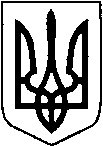 МАР’ЯНІВСЬКА  СЕЛИЩНА РАДАЛУЦЬКОГО  РАЙОНУ  ВОЛИНСЬКОЇ  ОБЛАСТІВИКОНАВЧИЙ   КОМІТЕТРІШЕННЯ09 червня  2023 року № 01     смт Мар’янівка                                           Про надання дозволу на проведення  масових заходів	Відповідно пп. 3 п. «б»  ст. 38, ч. 1 ст. 52, ст. 59 Закону України «Про місцеве самоврядування в Україні», Закону України «Про  правий  режим  воєнного стану»,  статей 19,32 Кодексу  цивільного захисту  України, пп.2  п.1 рішення  ради оборони Волинської області (протокол №12 від 30 червня 2022 року),  листа  Волинської   обласної військової  адміністрації  від  05.09.2022 №4832/07/2-22, розпорядження селищного голови від 08.09.2022 №117-р «Про  проведення  масових  заходів на  території  Мар’янівської селищної ради в  умовах  правового режиму  воєнного стану», розглянувши  звернення  пастора Української церкви ХВЄ від  05.06.2023,  виконавчий комітет селищної радиВИРІШИВ:1. Дозволити проведення молитовного заходу 11 червня  2023 року о 11.00 год. в:1) с. Борочиче на футбольному полі;2) смт Мар’яніка біля Будинку культури.2. Відповідальність  за   дотриманням  учасниками  заходу  вимог чинного законодавства  України, правопорядку, карантинних вимог, заходів безпеки під час  оголошення  повітряної тривоги в с.Борочиче покласти на пастора Віталія ПРАЧУКА, в смт Мар’янівка - на пастора Анатолія Степасюка .         3. Контроль  за виконанням цього рішення залишаю за собою. Селищний голова       		                                                        Олег БАСАЛИКЛюдмила Іванушко